ПЛАН МЕРОПРИЯТИЙ ПО ПРОТИВОДЕЙСТВИЮ КОРРУПЦИИМУП «РИТУАЛ-СПЕЦСЛУЖБА» Вологда 2016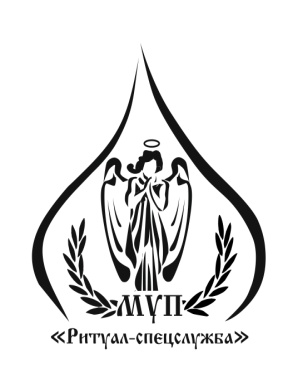 Приложение № 9 к приказу от «……»____________2016 года №_____УТВЕРЖДАЮДиректор МУП«Ритуал-спецслужба»___________О.В. Юзефова№п/нМероприятиеОтветственный исполнительСрок исполненияОжидаемые результаты1. Рассмотрение обращений по фактам коррупционных проявлений.Директор По мере поступления обращенийСоблюдение работниками учреждения законодательства о противодействии коррупции.2.Рассмотрение вопросов об организации работы по противодействию коррупции на совещаниях.ДиректорПо мере необходимостиПредотвращение случаев коррупционных проявлений.3. Подготовка проектов о внесении изменений в действующие нормативно-правовые акты при выявлении коррупционных факторов.ЮрисконсультПо мере необходимостиПовышение эффективности правового регулирования в сфере противодействии коррупции.4.Обеспечение взаимодействия с правоохранительными органами.ЮрисконсультПостоянноПовышение эффективности деятельности учреждения в сфере противодействии коррупции.5.Подготовка прогноза закупок товаров, работ, услуг Учреждения.Юрисконсульт4 квартал 2017годаПовышение прозрачности процедур планирования муниципального заказа.6.Корректировка плана-графика размещения закупок в соответствии с потребностями УчрежденияЮрисконсультПо мере необходимостиПовышение прозрачности процедур осуществления муниципального заказа.7.Контроль исполнения муниципальных контрактов.ЮрисконсультПостоянноПовышение прозрачности процедур планирования муниципального заказа.8.Ведение внутреннего реестра муниципальных контрактов.ЮрисконсультПостоянноПовышение прозрачности процедур планирования муниципального заказа.9.Публикация на Интернет-сайте информации о размещении муниципальных заказов.ЮрисконсультПостоянноПовышение прозрачности процедур планирования муниципального заказа.10.Своевременное предоставление учредителю необходимой информации о результативности и основных видах деятельности за отчетный год.Директор ПостоянноОткрытость и прозрачность деятельности учреждения.11.Своевременное предоставление учредителю сведений о численности работников с указанием фактических затрат на их содержание.Директор ПостоянноОткрытость и прозрачность процедуры планирования кадрового состава.12.Своевременное предоставление учредителю необходимой информации о расходных обязательствах Учреждения.Директор ПостоянноОткрытость и прозрачность финансовой деятельности учреждения.13.Ознакомление  вновь принятых работников с должностной инструкцией, положением об антикоррупционной политике, кодексом этики и поведения работника, положением о конфликте интересов работников.Специалист по кадрамВ течение годаПовышение грамотности работников учреждения по вопросам противодействии коррупции.Обеспечение соблюдения работниками Учреждения требований к служебному поведению.